Магистр Йода (Йода)300 / 240руб.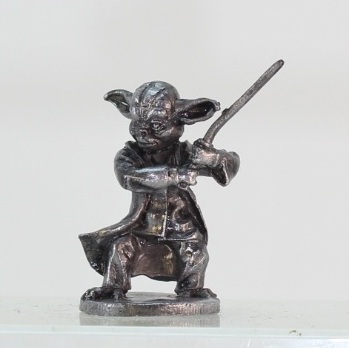 R2-D2 (AR2d2)360 / 288 руб.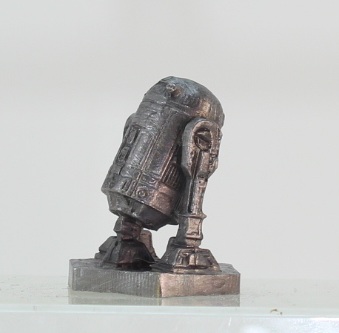 C-3PO 320 / 256 руб.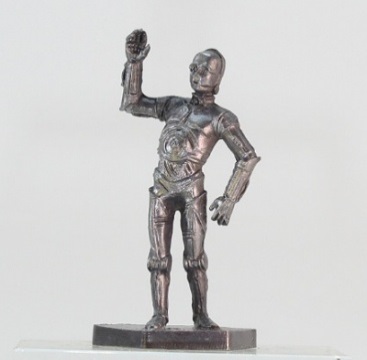 Оби-Ван Кеноби590/ 472 руб.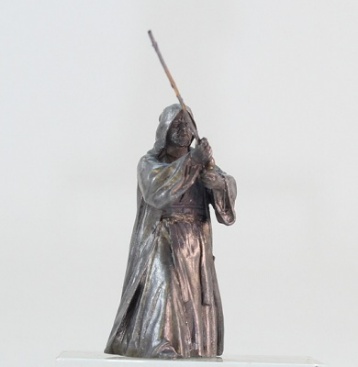 Хан Соло390 / 312 руб.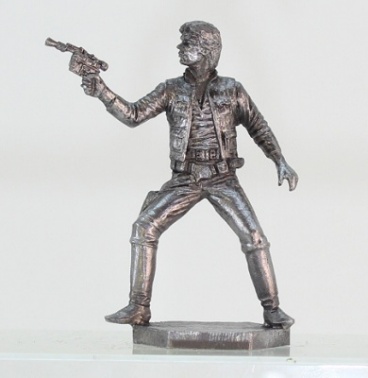 Лея Органа Соло450 / 360 руб.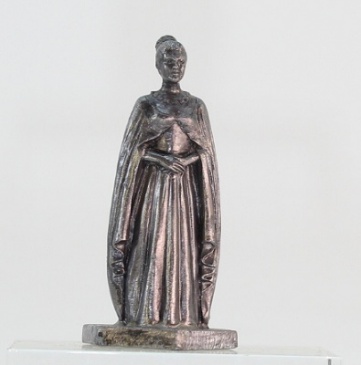 Дарт Вейдер 640 / 512 руб.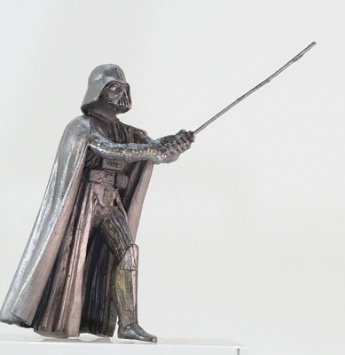 Солдат сопротивления на колене450 / 360руб.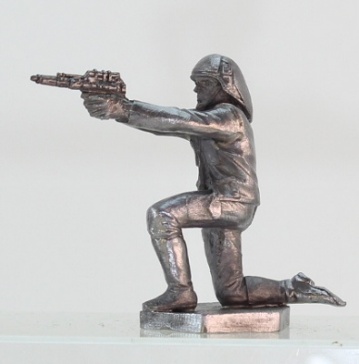 Штурмовик на колене450 / 360 руб.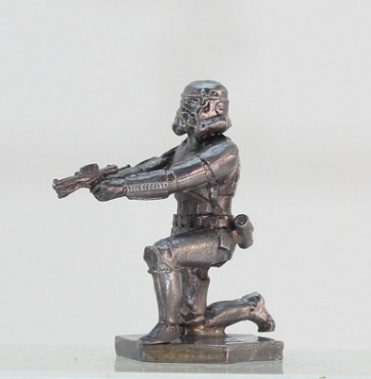 Летчик в шлеме450 / 360 руб.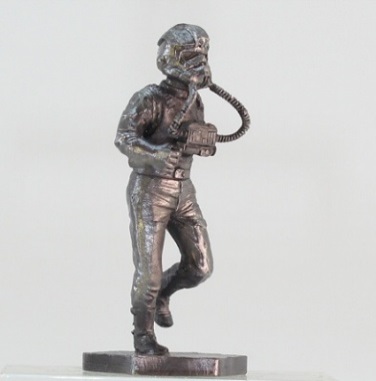 Бегущий штурмовик450/ 360 руб.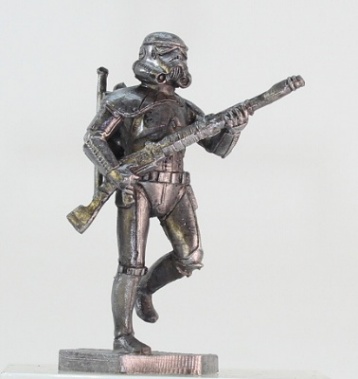 Офицер390 / 312руб.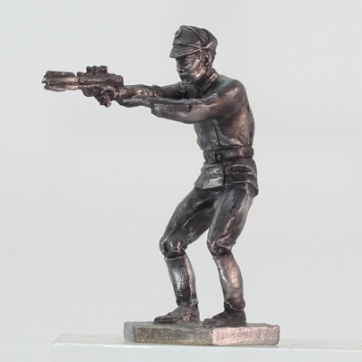 Летчик со снятым шлемом450/ 360 руб.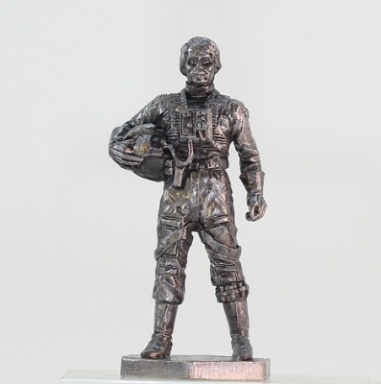 Принцесса Лея370 / 296 руб.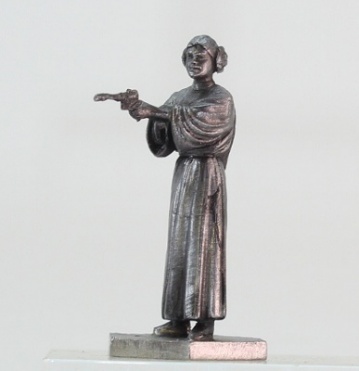 Гридо 450 / 360 руб.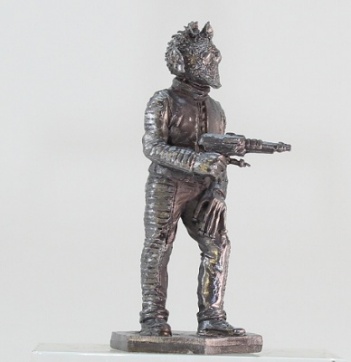 Пилот с биноклем450 / 360 руб.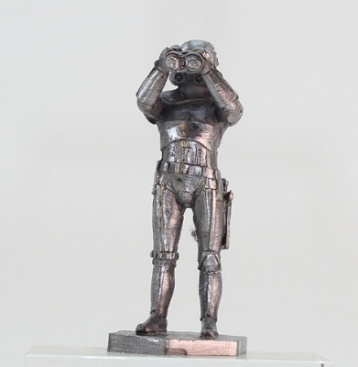 Энакин Скайуокер 390 / 312 руб.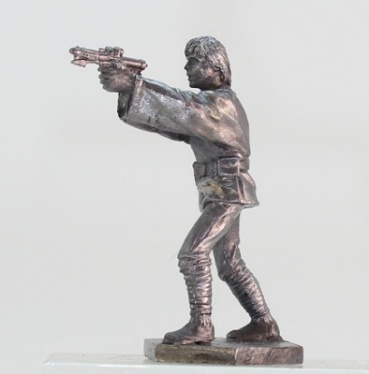 Таскен 590 / 472 руб.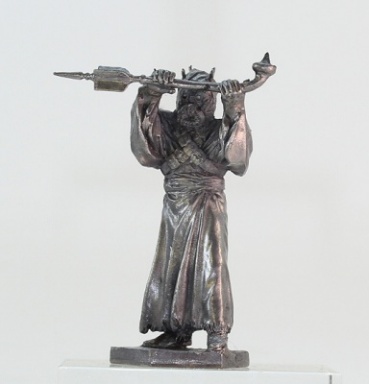 Чубакка590/ 472 руб.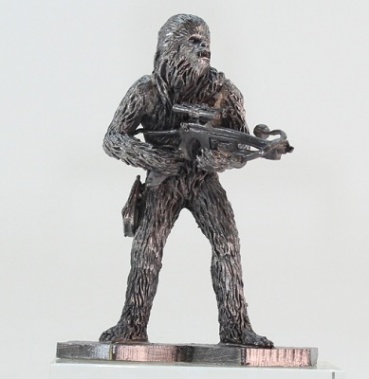 Таркин390 \ 312 руб.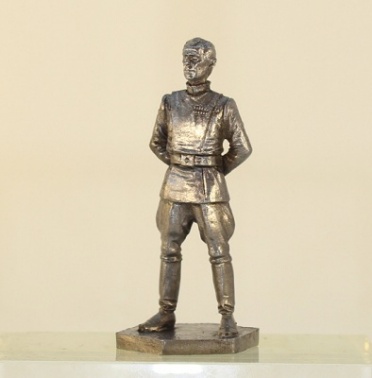 